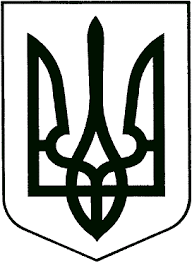 ВИКОНАВЧИЙ КОМІТЕТЗВЯГЕЛЬСЬКОЇ МІСЬКОЇ РАДИРІШЕННЯ_________________   			                                          № ___________Про роботу з внутрішньо переміщеними особами, які знайшли прихисток в Звягельській громаді          Керуючись статтею 40, пунктом 2 частини другої статті 52 Закону України “Про місцеве самоврядування в Україні”, Планом роботи виконавчого комітету міської ради на перше півріччя  2023 року, з метою інформування мешканців міської територіальної громади про роботу з внутрішньо переміщеними особами, які знайшли прихисток в Звягельській громаді, виконавчий комітет міської ради 	ВИРІШИВ:        1. Інформацію управління соціального захисту населення міської ради (Хрущ Л.В.) про роботу з внутрішньо переміщеними особами, які знайшли прихисток в Звягельській громаді взяти до уваги (додається).        2. Управлінню соціального захисту населення міської ради (Хрущ Л.В.) інформувати мешканців міської територіальної громади через засоби масової інформації про роботу з внутрішньо переміщеними особами, які знайшли прихисток в Звягельській громаді.       3. Контроль за виконанням цього рішення покласти на заступника міського голови Гудзь І.Л.Міський голова                               	                               Микола БОРОВЕЦЬ